Publicado en Barcelona el 30/04/2021 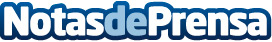 GMEDIA da las claves para aumentar las ventas de un ecommercePosicionarse, mantenerse o reposicionarse es un punto necesario para toda marca y más en este momento. La situación actual, ha obligado a toda empresa a reinventarse para poder continuar creciendo. Pero, ¿cuáles son los pasos a seguir para tener un crecimiento firme? Esta es la pregunta que, a continuación, responde GMEDIA como agencia de marketing digitalDatos de contacto:GMEDIA936 676 345Nota de prensa publicada en: https://www.notasdeprensa.es/gmedia-da-las-claves-para-aumentar-las-ventas Categorias: Nacional Telecomunicaciones Comunicación Marketing E-Commerce Consumo http://www.notasdeprensa.es